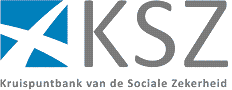 Mededeling van anonieme gegevens en/of gepseudonimiseerde persoonsgegevens voor onderzoeksdoeleindenKrachtens artikel 5 van de wet van 15 januari 1990 houdende oprichting en organisatie van een Kruispuntbank van de Sociale Zekerheid (de gecoördineerde tekst van die wet kan worden geraadpleegd op de website van de Kruispuntbank) kan de Kruispuntbank haar medewerking verlenen aan onderzoeken die nuttig zijn voor de kennis, de conceptie en het beheer van de sociale bescherming. Ze doet dit door gegevens te verzamelen bij diverse bronnen – hoofdzakelijk bij instellingen van sociale zekerheid maar aanvullend ook bij andere instanties van de federale overheid, de gemeenschappen en de gewesten, zoals het Rijksregister, Statistics Belgium (het voormalig Nationaal Instituut voor de Statistiek), de onderwijsdiensten van de gemeenschappen en de gewestelijke diensten voor arbeidsbemiddeling – en die gegevens vervolgens samen te voegen, te bewerken en aan de vragende partijen mee te delen.Dit document vormt een handleiding voor organisaties die voor onderzoeksdoeleinden een beroep willen doen op de diensten van de Kruispuntbank. Het kan gaan om onderwijsinstellingen (zoals universiteiten en hun respectieve onderzoekscentra) of overheden (zoals gemeenschappen, gewesten en gemeenten en hun respectieve diensten en instellingen), voor zover zij gegevens nodig hebben voor wetenschappelijke of beleidsvoorbereidende doeleinden.Eerst wordt beschreven in welke gevallen en onder welke voorwaarden de Kruispuntbank op aanvraag gegevens uit diverse bronnen kan verstrekken. Daarna wordt de aanvraagprocedure nader toegelicht, met vermelding van de elementen die in de aanvraag moeten worden opgenomen.De Kruispuntbank zal indien nodig haar Beheerscomité in kennis stellen van de wetenschappelijke of beleidsvoorbereidende projecten waaraan zij meewerkt. De uitvoering van die projecten zal dan eventueel worden aangepast aan de opmerkingen van het Beheerscomité van de Kruispuntbank.Gevallen waarin de Kruispuntbank op aanvraag gegevens kan verstrekken voor onderzoeksdoeleindenEr kan een onderscheid worden gemaakt tussen anonieme gegevens, gepseudonimiseerde persoonsgegevens en niet-gepseudonimiseerde persoonsgegevens (deze laatste worden verder niet meer besproken omdat ze in principe toch niet als dusdanig beschikbaar zijn voor gebruik voor onderzoeksdoeleinden).Aanvraag tot het bekomen van anonieme gegevensAnonieme gegevens zijn gegevens die niet in verband kunnen worden gebracht met een geïdentificeerde of identificeerbare natuurlijke persoon en bijgevolg geen persoonsgegevens zijn, zoals geaggregeerde statistische tabellen (tabellen waarin de onderzochte populatie wordt ingedeeld in functie van bepaalde criteria en per mogelijke combinatie van criteria het aantal betrokkenen wordt aangeduid) of gegevens over rechtspersonen.Indien een organisatie voor onderzoeksdoeleinden gebruik wil maken van anonieme gegevens uit diverse bronnen (waaronder één of meerdere instellingen van sociale zekerheid), moet zij daartoe een aanvraag indienen bij de Kruispuntbank, die beslist of zij al dan niet op het verzoek ingaat. De mededeling van de anonieme gegevens, verzameld, gekoppeld en bewerkt door de Kruispuntbank, moet gebeuren volgens de regels die het informatieveiligheidscomité heeft vastgesteld bij zijn algemene beraadslaging nr. 18/140 van 6 november 2018 (een organisatie die daarvan wil afwijken, moet met een afdoende motivering een specifieke beraadslaging aanvragen bij het informatieveiligheidscomité).Indien een organisatie voor onderzoeksdoeleinden gebruik wil maken van anonieme gegevens van één enkele instantie, moet zij daartoe een aanvraag indienen bij die instantie zelf, die beslist of zij al dan niet op het verzoek ingaat. Zij staat dan zelf in voor het anonimiseren van de persoonsgegevens en het meedelen ervan. De Kruispuntbank moet dan niet tussenkomen. Hoewel de hogervermelde beraadslaging nr. 18/140 van 6 november 2018 van het informatieveiligheidscomité in beginsel niet op deze situatie van toepassing is, verdient het toch aanbeveling dat de gecontacteerde instantie rekening houdt met de erin vermelde maatregelen (om te waarborgen dat er daadwerkelijk uitsluitend anonieme gegevens worden meegedeeld).De aanvrager toont uitdrukkelijk aan dat het wel degelijk om anonieme gegevens gaat. Hij licht omstandig en duidelijk toe waarom de betrokken sociaal verzekerden op basis van de gevraagde informatie redelijkerwijze niet kunnen geheridentificeerd worden en vermeldt de technieken die daartoe worden aangewend. Een aanvraag tot het bekomen van anonieme gegevens die deze noodzakelijke toelichting niet bevat, zal niet door de Kruispuntbank worden behandeld.Aanvraag tot het bekomen van gepseudonimiseerde persoonsgegevensGepseudonimiseerde persoonsgegevens zijn gegevens die slechts met een code in verband kunnen worden gebracht met geïdentificeerde of identificeerbare natuurlijke personen (of nog: gegevens die niet meer aan specifieke personen kunnen worden gekoppeld zonder gebruik te maken van aanvullende gegevens die afzonderlijk worden bewaard). De organisatie die ze verwerkt voor onderzoeksdoeleinden kan ze zelf niet herleiden tot de betrokken natuurlijke personen. Het verband met de betrokkenen wordt buiten de organisatie bewaard (bij de oorspronkelijke verantwoordelijke voor de verwerking of bij een intermediaire organisatie, zoals de Kruispuntbank), bijvoorbeeld voor follow-up onderzoek of verantwoording van het onderzoek.Indien een organisatie voor onderzoeksdoeleinden gebruik wil maken van gepseudonimiseerde persoonsgegevens uit diverse bronnen (waaronder één of meerdere instellingen van sociale zekerheid), moet zij daartoe een aanvraag indienen bij de Kruispuntbank, die beslist of zij al dan niet op het verzoek ingaat (in die aanvraag moet de organisatie grondig aantonen dat het wel degelijk om gepseudonimiseerde persoonsgegevens gaat). De kamer sociale zekerheid en gezondheid van het informatieveiligheidscomité moet bovendien een beraadslaging verlenen, tenzij de aanvraag afkomstig is van de ministers bevoegd voor sociale zekerheid, de wetgevende kamers, de openbare instellingen van sociale zekerheid, Statistics Belgium en de andere statistische autoriteiten die zijn vermeld in het samenwerkingsakkoord van 15 juli 2014 betreffende de nadere regels voor de werking van het Interfederaal Instituut voor de Statistiek, de Nationale Bank van België, de Nationale Arbeidsraad, de Hoge Raad voor de Zelfstandigen en de Kleine en Middelgrote Ondernemingen of het Planbureau. Indien het informatieveiligheidscomité (voor zover nodig) een beraadslaging verleent, verzamelt, koppelt en bewerkt de Kruispuntbank de persoonsgegevens van de diverse bronnen en deelt ze gepseudonimiseerd mee.Door de tussenkomst van de Kruispuntbank bij de behandeling van aanvragen om gepseudonimiseerde persoonsgegevens uit diverse bronnen kan het aantal personen die weet hebben van de identiteit van de personen op wie de persoonsgegevens betrekking hebben tot een minimum worden beperkt. Het is uitsluitend de onafhankelijke intermediaire organisatie die het geheel van gepseudonimiseerde persoonsgegevens nog kan herleiden tot geïdentificeerde of identificeerbare natuurlijke personen. Elke oorspronkelijke verantwoordelijke voor de verwerking van de persoonsgegevens (elke bron) kent enkel de persoonsgegevens die hij zelf ter beschikking heeft gesteld. De organisatie die de persoonsgegevens verwerkt voor onderzoeksdoeleinden beschikt voor de identificatie van de betrokkenen enkel over een inhoudsloze code. Het volstaat overigens niet om het identificatienummer, de naam, de voornaam en het adres van de betrokkene te verwijderen om van gepseudonimiseerde persoonsgegevens te kunnen gewagen (er moet worden vermeden dat diens kenmerken al te precies beschikbaar zijn).Indien een organisatie voor onderzoeksdoeleinden gebruik wil maken van gepseudonimiseerde persoonsgegevens van één enkele instelling van sociale zekerheid, moet zij daartoe een aanvraag indienen bij die instelling van sociale zekerheid zelf, die beslist of zij al dan niet op het verzoek ingaat. De kamer sociale zekerheid en gezondheid van het informatieveiligheidscomité moet bovendien een beraadslaging verlenen. Indien het informatieveiligheidscomité een beraadslaging verleent, bewerkt de instelling van sociale zekerheid zelf haar persoonsgegevens en deelt ze gepseudonimiseerd mee. De Kruispuntbank moet dan in beginsel niet tussenkomen (het informatieveiligheidscomité heeft de uitdrukkelijke bevoegdheid om een uitzondering toe te staan op de verplichte tussenkomst van de Kruispuntbank bij de mededeling van persoonsgegevens door een instelling van sociale zekerheid). De betrokken instelling van sociale zekerheid kan echter ook beslissen om het bewerken van haar persoonsgegevens toch toe te vertrouwen aan de Kruispuntbank, gelet op de ervaring en expertise van deze laatste als intermediaire organisatie. In dat geval stuurt zij de aanvraag door aan de Kruispuntbank, die de persoonsgegevens na beraadslaging door de kamer sociale zekerheid en gezondheid van het informatieveiligheidscomité bewerkt, pseudonimiseert en meedeelt. In elk geval (ongeacht of de pseudonimisering en de mededeling van de persoonsgegevens door de betrokken instelling van sociale zekerheid of door de Kruispuntbank gebeuren) moet een kopie van de aanvraag aan de Kruispuntbank worden overgemaakt. Deze laatste zal immers voor de kamer sociale zekerheid en gezondheid van het informatieveiligheidscomité een technisch en juridisch rapport over de aanvraag opstellen.De aanvrager toont uitdrukkelijk aan dat het wel degelijk om gepseudonimiseerde persoonsgegevens gaat. Hij licht omstandig en duidelijk toe waarom de betrokken sociaal verzekerden op basis van de gevraagde informatie redelijkerwijze niet kunnen geheridentificeerd worden en vermeldt de technieken die daartoe worden aangewend. Een aanvraag tot het bekomen van gepseudonimiseerde persoonsgegevens die deze noodzakelijke toelichting niet bevat, zal niet door de Kruispuntbank worden behandeld.Informeren van de KruispuntbankWanneer één van de bronnen voor onderzoeksdoeleinden gegevens meedeelt aan een organisatie, moet zij de Kruispuntbank daarvan steeds op één of andere wijze op de hoogte brengen, ook al hoeft de Kruispuntbank zelf, met toepassing van de hogervermelde principes, niet tussen te komen. De Kruispuntbank behoudt daardoor een overzicht van de verschillende mededelingen en zij is zo in staat om te beletten dat gegevenskoppelingen, in strijd met wat voorafgaat, door andere instanties dan zijzelf zouden worden verricht.Voorwaarden waaronder de Kruispuntbank en haar bronnen op aanvraag aan organisaties gegevens kunnen verstrekken voor onderzoeksdoeleindenDe Kruispuntbank hanteert een “getrapt” systeem, om het beginsel van de minimale gegevensverwerking te eerbiedigen. Onderzoeken moeten in principe gebeuren met anonieme gegevens. Slechts indien een verwerking van anonieme gegevens niet de mogelijkheid biedt om de onderzoeksdoeleinden te verwezenlijken, mogen gepseudonimiseerde persoonsgegevens worden gebruikt. Slechts indien ook een verwerking van gepseudonimiseerde persoonsgegevens niet de mogelijkheid biedt om de onderzoeksdoeleinden te verwezenlijken, mogen niet-gepseudonimiseerde persoonsgegevens worden gebruikt. Er geldt overigens een verbod voor de organisaties die voor onderzoeksdoeleinden gegevens verwerken om handelingen te stellen die zijn gericht op het omzetten van anonieme gegevens in (gepseudonimiseerde of niet-gepseudonimiseerde) persoonsgegevens of van gepseudonimiseerde persoonsgegevens in niet-gepseudonimiseerde persoonsgegevens.De Kruispuntbank en haar bronnen zullen in principe voor onderzoeksdoeleinden enkel anonieme gegevens of gepseudonimiseerde persoonsgegevens meedelen (geen niet-gepseudonimiseerde persoonsgegevens). Zij zullen bijzondere aandacht besteden aan het minimaliseren van de mogelijkheid om de betrokken personen te heridentificeren. Zodoende moeten de gegevens die worden verstrekt voldoende veralgemeend zijn (bijvoorbeeld door het gebruik van voldoende ruime waardenklassen) en mag de hoeveelheid te combineren selectiecriteria niet zo groot zijn dat het aantal personen dat eraan voldoet zeer klein is (en die personen bijgevolg heridentificeerbaar zijn). Het komt overigens steeds de vragende organisatie zelf toe om dienaangaande de geschikte regelingen te treffen, in het bijzonder door het limiteren van de gevraagde gegevens en door het hanteren van afdoende grote klassen waarin die in voorkomend geval worden ingedeeld. De vragende organisatie wordt aldus geresponsabiliseerd om haar behoeften duidelijk te definiëren, in een document dat op een toereikende wijze bevestigt dat de gevraagde inlichtingen anonieme gegevens of gepseudonimiseerde persoonsgegevens zijn.De gegevens worden door de Kruispuntbank (en haar bronnen) verstrekt voor specifieke onderzoeksdoeleinden, die gedetailleerd moeten worden omschreven in de aanvraag. De verstrekte gegevens mogen enkel voor deze doeleinden worden gebruikt en dan nog enkel gedurende de vermoedelijke duur van het onderzoek, die eveneens vooraf moet worden meegedeeld. Na de vermoedelijke duur van het onderzoek of zodra de onderzoeksdoeleinden zijn gerealiseerd, moet de organisatie de meegedeelde gegevens vernietigen. Zij kan echter vragen dat de Kruispuntbank die gegevens nog gedurende een bepaalde periode bijhoudt, voor een verantwoording van de onderzoeksresultaten of voor follow-up onderzoek.Gegevensaanvragen gericht aan de Kruispuntbank zijn slechts ontvankelijk indien ze in hoofdzaak betrekking hebben op gegevens die de bronnen zelf hebben verkregen van de burgers, hun werkgevers of desnoods andere overheden en vervolgens voor het vervullen van hun opdrachten verder hebben verwerkt in hun eigen gegevensbanken (het gaat voornamelijk om de gegevensbanken van het netwerk van de sociale zekerheid). Aanvragen om gegevens die de bronnen ontvangen uit andere gegevensbanken en waaraan zij zelf geen toegevoegde waarde verlenen, moeten rechtstreeks worden gericht aan de beheerder van die gegevensbank. Overigens mag een aanvraag in geen geval rechtstreeks worden gericht aan een eventuele onderaannemer van informaticawerken.De kosten die de verwerking van de gegevens (het verzamelen, het koppelen, het pseudonimiseren, het anonimiseren,…) meebrengt voor de Kruispuntbank en de gegevensbronnen worden gedragen door de organisatie die de onderzoeksdoeleinden nastreeft. Deze kosten worden berekend aan de hand van de door het Beheerscomité van de Kruispuntbank vastgelegde financieringsprincipes, waarbij een onderscheid wordt gemaakt tussen enerzijds de personeelsprestaties en de direct toewijsbare specifieke kosten (deze worden berekend aan kostprijs) en anderzijds de kosten van de elektronische berichten (deze worden berekend door vermenigvuldiging van het aantal te betalen berichten met de eenheidsprijs per bericht).De mededeling van de gegevens door de Kruispuntbank gebeurt in beginsel na het sluiten van een overeenkomst tussen deze laatste en de vragende organisatie. In die overeenkomst worden de in dit document vermelde principes vastgelegd.De gegevens die worden meegedeeld voor onderzoeksdoeleinden mogen onder geen beding worden doorgegeven aan derden. Van dit principe kan enkel worden afgeweken indien de vragende organisatie in haar aanvraag de noodzaak van de doorgave aan derden aantoont en verantwoordt in functie van het gespecificeerde onderzoek. In dat geval zijn de derden aan wie de gegevens worden doorgegeven gehouden door dezelfde voorwaarden die gelden voor de vragende organisatie en wordt tussen deze laatste en de derde een overeenkomst gesloten die de in dit document vermelde principes vastlegt. Voor zover het informatieveiligheidscomité zich moet uitspreken over de mededeling van de gegevens aan de initiële bestemmeling moet het zich vanzelfsprekend ook uitspreken over de verdere mededeling van de gegevens aan derden.De niet-naleving van de hierboven vermelde principes kan niet alleen verbintenisrechtelijk worden gesanctioneerd, maar evenzeer strafrechtelijk, onder meer op basis van de strafbepalingen vervat in het Sociaal Strafwetboek.Voorwaarden waaronder de Kruispuntbank en haar bronnen kunnen meewerken aan onderzoeken met een bevraging van de proefpersonenDe Kruispuntbank gebruikt de door haar verzamelde gegevens ook voor het bepalen van de doelgroep van onderzoeken die worden verricht door een bevraging van de proefpersonen.Deze bevraging geschiedt in principe door de Kruispuntbank in opdracht van de organisatie die het onderzoek verricht, zonder dat persoonsgegevens met betrekking tot de proefpersonen aan die laatste worden meegedeeld, en volgens de regels die het informatieveiligheidscomité ter zake heeft vastgesteld in zijn beraadslaging nr. beraadslaging nr. 19/110 van 2 juli 2019. De vragenlijst wordt steeds vooraf aan de Kruispuntbank bezorgd.In concreto zal de Kruispuntbank op basis van de instructies van de onderzoeksorganisatie de doelgroep van het onderzoek bepalen, de identiteit van de betrokken proefpersonen opzoeken en hen vervolgens een door de onderzoeksorganisatie ter beschikking gesteld blanco-enquêteformulier overmaken. De proefpersonen bepalen vervolgens zelf of en in welke mate ze de vragen beantwoorden en de antwoorden aan de onderzoeksorganisatie overmaken. Door deze werkwijze komt de onderzoeksorganisatie de identiteit van de proefpersonen slechts te weten indien deze daar zelf uitdrukkelijk voor kiezen.Elke te ondervragen persoon wordt vooraf op de hoogte gesteld van het doel van de enquête, de vermoedelijke omvang, duur en inhoud ervan, alsook van het recht om de deelname eraan te weigeren. Daarenboven moet het voor de betrokkenen afdoende duidelijk zijn dat een eventuele niet-deelname aan de enquête op geen enkele wijze invloed kan hebben op hun statuut. De informatie die aan de te ondervragen persoon wordt meegedeeld, wordt eveneens aan de Kruispuntbank meegedeeld.Bij de publicatie van de onderzoeksresultaten wordt de nodige anonimiteit verzekerd.ProcedureVooreerst onderzoekt de Kruispuntbank op een algemene wijze of de aanvraag beantwoordt aan de richtlijnen van dit document. Indien de behoeftenanalyse vervat in de aanvraag niet voldoende is, zal ze door de Kruispuntbank worden aangepast, evenwel op kosten van de organisatie die het onderzoek verricht.De Kruispuntbank gaat vervolgens, eventueel in overleg met de instanties die als authentieke bron over de nodige persoonsgegevens beschikken (instellingen van sociale zekerheid dan wel andere overheidsdiensten en openbare instellingen), na of de aanvraag technisch en organisatorisch realiseerbaar is en brengt de onderzoeksorganisatie van haar bevindingen op de hoogte binnen een termijn van twee maanden na ontvangst van de aanvraag. Het overlegprincipe geldt eveneens wanneer de informatie niet rechtstreeks bij de authentieke bronnen zelf gehaald wordt maar uit het door de instellingen van sociale zekerheid en andere overheidsdiensten en openbare instellingen gevoede datawarehouse arbeidsmarkt en sociale bescherming (verdere informatie over het datawarehouse is terug te vinden op https://www.ksz.fgov.be/nl/dwh/homepage/index.html). De diverse bronnen beslissen over hun medewerking en bezorgen aan de Kruispuntbank een opgave van de kosten die het uitvoeren van de aanvraag voor hen zal meebrengen.In een volgende fase stelt de Kruispuntbank aan de onderzoeksorganisaties een algemene kostenopgave voor met een vraag om akkoord.In bepaalde gevallen (zie hoger) moet de kamer sociale zekerheid en gezondheid van het informatieveiligheidscomité zich over de aanvraag uitspreken. Indien het zich in ongunstige zin uitspreekt, wordt dit meegedeeld aan de onderzoeksorganisatie met de vraag om de aanvraag te wijzigen of in te trekken. Indien de kamer sociale zekerheid en gezondheid van het informatieveiligheidscomité een beraadslaging verleent, wordt binnen de maand na de inwerkingtreding van die beraadslaging in overleg met de betrokken bronnen en de onderzoeksorganisatie een planning voor de uitvoering van de werken opgesteld.Er wordt voorts een overeenkomst opgesteld tussen de onderzoeksorganisatie en de Kruispuntbank. Na de ondertekening van deze overeenkomst door de betrokken partijen stelt de Kruispuntbank indien nodig een verdere interne analyse op, waarin ze verder ingaat op de technische uitwerking van de aanvraag.Ten slotte worden de gegevens ingezameld (of uit het datawarehouse arbeidsmarkt en sociale bescherming gehaald), verwerkt en overgemaakt aan de onderzoeksorganisatie.Inhoud van een gegevensaanvraag1.	Beschrijving van de onderzoeksorganisatie die de aanvraag indientDe onderzoeksorganisatie moet zichzelf in de aanvraag duidelijk en afdoende voorstellen. Indien het onderzoek uitgevoerd wordt in opdracht van een derde instantie, moet ook deze vermeld worden. In elk geval moeten de volgende inlichtingen worden verschaft, zowel over de onderzoeksorganisatie als over de opdrachtgever: naam, adres, telefoonnummer en e-mail adres.2.	Beschrijving van het onderzoekDe onderzoeksorganisatie moet op een gedetailleerde wijze de doelstellingen van het onderzoek beschrijven en aantonen dat dit onderzoek nuttig is voor de kennis, de conceptie en het beheer van de sociale bescherming en dat de gevraagde gegevens allemaal nodig zijn om dit onderzoek te verrichten.Indien het onderzoek kadert in een groter project, moet het duidelijk gesitueerd worden binnen dat project. Indien, bijvoorbeeld, in opdracht van de Europese Unie een onderzoek wordt uitgevoerd in iedere lidstaat en het Belgische luik wordt toevertrouwd aan een bepaalde universiteit, dan moet die universiteit bij haar aanvraag een uitvoerige beschrijving geven van het Belgische luik van het onderzoek en een kortere beschrijving van het globale onderzoek en moet ze uitdrukkelijk vermelden dat het onderzoek kadert in een Europees project met hetzelfde onderwerp en dat dit onderzoek in iedere lidstaat wordt uitgevoerd.3.	Beschrijving van de populatie en de steekproefDe onderzoeksorganisatie moet een omschrijving geven van de volledige populatie van het onderzoek (de groep personen die omwille van bepaalde gemeenschappelijke kenmerken het voorwerp van het onderzoek uitmaken) en van de gewenste steekproef (met vermelding van de wijze waarop de steekproef uit de volledige populatie moet worden getrokken, de toepasselijke parameters en de gemotiveerde omvang). Slechts uitzonderlijk – mits grondige motivering – zullen gegevens over de volledige populatie kunnen worden meegedeeld.4.	Beschrijving van de gegevens en motivering van het gebruikDe gewenste gegevens moeten met een tabel in de aanvraag worden opgenomen. De onderzoeksorganisatie verifieert op voorhand welke gegevens zij daadwerkelijk nodig heeft. Ze motiveert de noodzaak van de verwerking van die gegevens op een beknopte en heldere wijze. Het informatieveiligheidscomité moet in voorkomend geval alleszins in staat worden gesteld om te controleren of er is voldaan aan de beginselen van finaliteit (doelbinding) en proportionaliteit (minimale gegevensverwerking).In de eerste kolom staat de benaming van het gegeven (eventueel de specifieke benaming die wordt gebruikt door de leverende instantie). In de tweede kolom moet dit gegeven op een heldere en beknopte wijze nader omschreven worden (onder meer om de kamer sociale zekerheid en gezondheid van het informatieveiligheidscomité in staat te stellen om na te gaan of het gegeven wel degelijk nuttig of noodzakelijk is om het vooropgestelde doeleinde te verwezenlijken), tenzij de betekenis van het gegeven vanzelfsprekend is (dit is niet het geval indien in de eerste kolom de specifieke benaming toegekend door de leverende instantie wordt vermeld). Behalve indien zij zelf de herkomst van het gegeven niet kent, moet de onderzoeksorganisatie in de derde kolom vermelden bij welke instantie het gegeven terug te vinden is. In de vierde kolom vermeldt de onderzoeksorganisatie de benaming van de gegevensbank waarin het gegeven kan worden teruggevonden (DMFA, DIMONA, ARZA, datawarehouse arbeidsmarkt en sociale bescherming,…), tenzij ze daar niet van op de hoogte is. De vijfde kolom, ten slotte, geeft op een gedetailleerde en volledige wijze weer welke (voor zover mogelijk voldoende ruim geformuleerde) waarden het gegeven kan aannemen en moet verplicht worden ingevuld.Voor de bescherming van de persoonlijke levenssfeer van de betrokkenen (in het bijzonder om de kans op hun heridentificatie te beperken) worden bepaalde gegevens enkel in klassen meegedeeld, in het bijzonder de gegevens over de nationaliteit, de herkomst, de leeftijd, de lonen en de uitkeringen. Ook voor de andere gegevens wordt indien mogelijk de voorkeur gegeven aan een indeling in klassen. Hoe uitgestrekter die klassen zijn (dus hoe minder klassen er zijn), hoe beter er kan worden gegarandeerd dat de onderzoeksorganisatie de betrokken sociaal verzekerden niet kan heridentificeren. De onderzoeksorganisatie moet derhalve niet enkel het aantal gewenste criteria beperken tot het strikt noodzakelijke maar tevens de potentiële waarden ervan.VoorbeeldOok indien er anonieme gegevens (veelal tabellen) gevraagd worden, moeten deze uitvoerig beschreven worden.Per gegeven moet worden aangeduid waarom het noodzakelijk is voor het verwezenlijken van het beoogde onderzoeksdoeleinde. De onderzoeksorganisatie moet daarenboven aantonen dat de combinatie van gevraagde gegevens redelijkerwijs niet tot de heridentificatie van de betrokkenen kan leiden (hoe meer gegevens en hoe kleiner de klassen waarin de waarden van die gegevens worden ingedeeld, hoe groter de kans op het achterhalen van de identiteit van de betrokkenen).5.	Beschrijving van de frequentie, de timing en de bewaartermijnDe onderzoeksorganisatie moet meedelen of het onderzoek eenmalig is dan wel herhaald zal worden. Ze moet in de aanvraag ook de einddatum van het onderzoek en de gebruiksduur van de gevraagde gegevens vermelden. De gegevens mogen in principe maar worden bijgehouden zolang ze nodig zijn om het onderzoek te realiseren – dus uiterlijk tot de voorziene einddatum van het onderzoek – en moeten daarna vernietigd worden. In voorkomend geval zal het informatieveiligheidscomité de bewaartermijn uitdrukkelijk in zijn beraadslaging vermelden.6.	Beschrijving van de eventuele mededeling van de gegevens aan derdenDe onderzoeksorganisatie moet de Kruispuntbank in kennis stellen van de identiteit van de eventuele derden aan wie de gegevens zouden worden doorgegeven in het kader van het beschreven onderzoek.Voor zover het informatieveiligheidscomité zich moet uitspreken over de mededeling van de gegevens aan de onderzoeksorganisatie moet het zich ook uitspreken over de verdere mededeling van de gegevens aan derden.7.	Bewaring van de anonimiteit van de gegevensDe onderzoeker moet grondig aantonen dat er maximale inspanningen werden geleverd om het risico op heridentificatie van individuen te minimaliseren. Hij moet het aantal te verwerken gegevens beperken tot het strikt noodzakelijke en die gegevens in de mate van het mogelijke indelen in uitgebreide klassen. Het is aan de onderzoeker om ten aanzien van de Kruispuntbank en het informatieveiligheidscomité te staven dat hij dienaangaande wel degelijk aangepaste maatregelen heeft getroffen.De onderzoeker toont aan dat zijn aanvraag wel degelijk betrekking heeft op anonieme gegevens of gepseudonimiseerde persoonsgegevens. Hij legt daarbij uit waarom de door hem gevraagde informatie redelijkerwijze niet kan worden herleid tot de personen op wie ze betrekking heeft. Hij maakt in zijn aanvraag melding van de technieken die daartoe worden gebruikt. Zoals hoger opgemerkt, zal de Kruispuntbank aanvragen tot het bekomen van informatie voor onderzoeksdoeleinden niet behandelen als die uitleg over het garanderen van de vermelde aard van de gevraagde informatie ontbreekt.De mededeling van gepseudonimiseerde persoonsgegevens kan eventueel – voor een betere bescherming van de persoonlijke levenssfeer van de betrokken sociaal verzekerden – in twee fases geschieden. In de eerste fase deelt de Kruispuntbank gepseudonimiseerde persoonsgegevens van een steekproef van de doelpopulatie mee aan de onderzoekers, voor het ontwikkelen van algoritmes. In de tweede fase hebben de onderzoekers toegang tot dezelfde gepseudonimiseerde persoonsgegevens van de volledige doelpopulatie – in het gebouw van de Kruispuntbank, op een beveiligde computer en onder permanent toezicht – om hun eerder gecreëerde algoritmes toe te passen en kunnen ze de resultaten van hun acties uitsluitend in de vorm van louter anonieme informatie buiten het gebouw van de Kruispuntbank brengen (daartoe voert de Kruispuntbank vooraf een small cell risico-analyse uit).8.	Toepassing van de Circle of Trust (“cirkel van vertrouwen”)Een onderzoeksorganisatie kan ervoor opteren om een Circle of Trust in te stellen. Opdat zij beschouwd zou kunnen worden als een Circle of Trust moet ze voldoen aan de elf criteria die zijn vermeld in het – door het informatieveiligheidscomité goedgekeurde – reglement tot vaststelling van de criteria voor de toepassing van een cirkel van vertrouwen bij de verwerking van persoonsgegevens in het kader van onderzoeken die nuttig zijn voor de kennis, de conceptie en het beheer van de sociale bescherming (de tekst van het reglement is beschikbaar op https://www.ksz-bcss.fgov.be/dwh/nl/dwh_page/content/websites/datawarehouse/menu/cirkel-van-vertrouwen.html). Zij moet onverkort de nodige maatregelen nemen voor de naleving van deze criteria.Door het instellen van een Circle of Trust kan een aanvraag van een onderzoeksorganisatie efficiënter door het informatieveiligheidscomité worden behandeld. De getroffen veiligheidsmaatregelen moeten dan immers niet meer ten gronde door het informatieveiligheidscomité onderzocht worden vermits er vanuit kan worden gegaan dat de elf criteria nageleefd worden. De instelling van de Circle of Trust gaat gepaard met een verklaring op eer van de onderzoeksorganisatie, waarin zij uitdrukkelijk verklaart te voldoen aan de elf criteria, die het standaardkader vormen.Naleven van wettelijke en reglementaire bepalingenBij de verwerking van de persoonsgegevens moet steeds rekening worden gehouden met de wet van 15 januari 1990 houdende oprichting en organisatie van een Kruispuntbank van de Sociale Zekerheid en elke andere regelgeving tot bescherming van de persoonlijke levenssfeer, in het bijzonder de Verordening (EU) 2016/679 van het Europees Parlement en de Raad van 27 april 2016 betreffende de bescherming van natuurlijke personen in verband met de verwerking van persoonsgegevens en betreffende het vrije verkeer van die gegevens en tot intrekking van Richtlijn 95/46/EG (de zogenaamde GDPR) en de wet van 30 juli 2018 betreffende de bescherming van natuurlijke personen met betrekking tot de verwerking van persoonsgegevens.TaalGegevensaanvragen moeten in het Nederlands en/of het Frans worden opgesteld.____________________benaming gegevenbeschrijving gegevenleverende instantiebenaming gegevensbankmogelijke waarden1°2°3°4°enz.NationaliteitBelgNationaliteitburger van de Europese Unie maar geen BelgNationaliteitgeen burger van de Europese UnieLeeftijd (klassen van 5 jaar)20-24 jaarLeeftijd (klassen van 5 jaar)25-29 jaarLeeftijd (klassen van 5 jaar)30-34 jaarLeeftijd (klassen van 5 jaar)35-39 jaarLeeftijd (klassen van 5 jaar)40-44 jaarLeeftijd (klassen van 5 jaar)45-49 jaarLeeftijd (klassen van 5 jaar)50-54 jaarLeeftijd (klassen van 5 jaar)55-59 jaarBrutokwartaalloon(klassen van minstens € 125)€ 1250-1375Brutokwartaalloon(klassen van minstens € 125)€ 1375-1500Brutokwartaalloon(klassen van minstens € 125)€ 1500-1625Brutokwartaalloon(klassen van minstens € 125)€ 1625-1750Brutokwartaalloon(klassen van minstens € 125)€ 1750-1875Brutokwartaalloon(klassen van minstens € 125)€ 1875-2000